Сумська міська радаVІІІ СКЛИКАННЯ ХІ СЕСІЯРІШЕННЯвід 29 вересня 2021 року № 1716-МРм. СумиРозглянувши звернення громадянина, надані документи, відповідно до статей 12, частини 5 статті 116, частини 7 статті 118 Земельного кодексу України, статті 50 Закону України «Про землеустрій», частини третьої статті 15 Закону України «Про доступ до публічної інформації», ураховуючи протокол засідання постійної комісії з питань архітектури, містобудування, регулювання земельних відносин, природокористування та екології Сумської міської ради від 22.06.2021 № 23, керуючись пунктом 34 частини першої статті 26 Закону України «Про місцеве самоврядування в Україні», Сумська міська рада ВИРІШИЛА:Відмовити Карпцю Андрію Сергійовичу в наданні дозволу на розроблення проекту землеустрою щодо відведення земельної ділянки у власність за адресою: м. Суми, в районі урочища Олдиш, на території колишнього садівничого товариства «Поліграфіст» Масив «Олдиш», земельна ділянка № 29,  орієнтовною площею 0,0600 га для індивідуального садівництва у зв’язку з тим, що рішенням Виконавчого комітету Сумської міської Ради народних депутатів від 16.12.1993 № 723 «Про передачу в приватну власність земель» земельна ділянка № 29, площею 0,0600 га передана у приватну власність іншій особі.Секретар Сумської міської ради				             Олег РЄЗНІКВиконавець: Клименко Юрій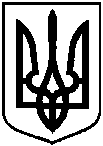 Про відмову Карпцю Андрію Сергійовичу в наданні дозволу на розроблення проекту землеустрою щодо відведення земельної ділянки у власність за адресою: м. Суми, в районі урочища Олдиш, на території колишнього садівничого товариства «Поліграфіст» Масив «Олдиш», земельна ділянка № 29,  орієнтовною площею 0,0600 га